PENGARUH PENGGUNAAN MEDIA GAMBAR TERHADAP  PERKEMBANGAN EMOSI ANAK USIA 5-6 TAHUNDI RA DARUL ULUM KEC. BANDARKAB. SIMALUNGUN T.P 2018/2019Skripsi  Diajukan Untuk Melengkapi  Tugas-Tugas Dan Memenuhi  Syarat-Syarat Untuk Memperoleh  Gelar Sarjana Pendidikan Pada Jurusan Pendidikan Guru Pendidikan Anak Usia Dini Di Universitas Muslim Nusantara Al Washliyah	SKRIPSI	OLEH :MAGHFIRA TUZZ ZAHRANPM: 151614087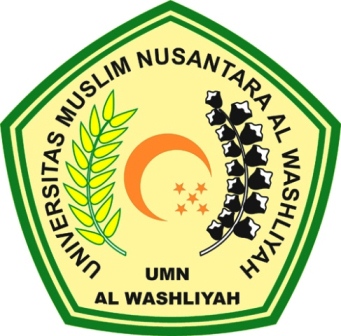 FAKULTAS KEGURUAN DAN ILMU PENDIDIKANUNIVERSITAS MUSLIM NUSANTARA  AL-WASHLIYAHMEDAN2019